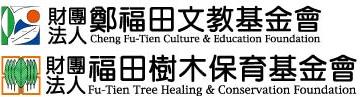 本會將於6月12日（週三）上午10時30分至11時30分於南投市鳳山里八卦路（樟普寮）為百年老樟進行樹病防治，另針對樹病的起因及防治方式進行解說，歡迎各位媒體朋友蒞臨採訪，共同關心樹木保育議題。 南投樟普寮三百年老樟染病 福田樹木醫院公益伸援位於南投市鳳山里八卦路尾（樟普寮）的三百年老樟樹入選福田樹木保育基金會「搶救老樹大作戰」活動，獲得公益診療的機會。福田樹醫團隊訂於6月12日（週三）起展開為期兩週的樹病防治，將為老樹處理木材腐朽、修整枯斷枝與生育地改善等問題，讓老樹恢復生機。基金會邱慧珠執行長指出，這棵老樟是南投縣政府列管編號6號的珍貴老樹，樹齡約有300餘年。樹胸徑達2.8公尺，須要5-6人才能環抱。樹冠面積500平方公尺，遠看高大壯闊、蔥蘢繁茂。當地原名「樟普寮」，早期曾種植大片樟樹林，後因大量開發土地幾乎砍伐殆盡，更顯得這棵老樟的珍貴。旁邊的土地公廟是在地民眾參拜與休憩之處，在社區發展協會的維護下，將整個母女樹週邊打點得井然有序。老樟旁依偎的一棵小樹，其實是台灣原生種杜英，大樹小樹佇立在鄉間，樣似媽媽呵護著女兒，故也以「母女樹」聞名。 目前老樟的樹幹、樹根有蟲害入侵現象，樹冠枝條已出現枯死枝條，且因木材腐朽菌感染導致多處樹洞，造成中空。福田樹醫團隊將進場為老樹進行修剪不良枝，並同時保留良好的樹型；生育地將以機器輔助鬆土，增加排水及透氣，避免樹木根系長期因土壤夯實，造成生長不良引起樹勢衰敗。另外將腐朽部清除處理後，進行碳化及殺菌。藍豐文里長表示，母女樹是139縣道的觀光熱點，雖然位於私人土地上，地主卻也很樂意開放讓大家能親近老樹。過去樹下也曾有木平台供往來的民眾休憩，隨著木平台年久失修，加上樹木養護觀念的更新，為了維護老樹的健康，地主堅持拆除破損的木平台後不再新增任何設施，希望維持老樹自然的生育地。同時里辦公室也曾籌資重新修補外牆，並且請南投國中學生協助彩繪。投139線道沿線有許多珍貴老樹各有特色。老樟擎天的身形與粗糙的樹皮透過歲月與歷史的淬煉，也同時記錄著在地居民與樹的歷史。福田樹木醫院提供公益的樹木義診，，若發現身邊的樹木有異狀時，都可以上基金會網站(www.futien.org.tw)線上掛號，直接來信或來電預約看診也可以。福田樹木醫院電話：02-26623166，email：shirley5311@futien.org.tw。新聞聯絡人福田樹木保育基金會   陳香伊   Tel：02-2662-3166    Mobile：0930-098-795 福田樹木保育基金會   黃奕珣   Tel：02-2662-3166    Mobile：0939-078-498  